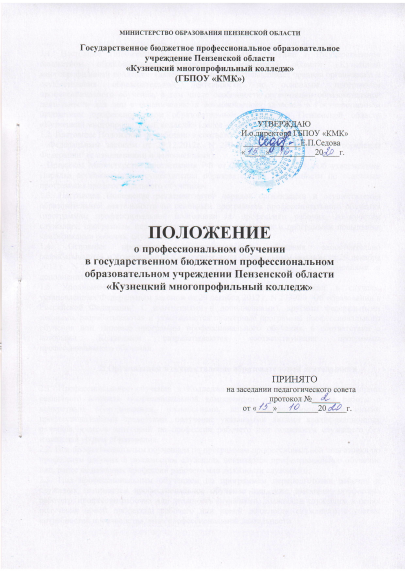 1. Общие положения1.1. Настоящее Положение о  профессиональном обучении в государственном бюджетном образовательном учреждении Пензенской области «Кузнецкий многопрофильный колледж»  (далее - Положение) устанавливает правила организации и осуществления образовательной деятельности по основным программам профессионального обучения, в том числе особенности организации образовательной деятельности для лиц с ограниченными возможностями здоровья в Государственном бюджетном профессиональном образовательном учреждении Пензенской области «Кузнецкий многопрофильный колледж» (далее - Колледж).1.2. Настоящее Положение разработано в соответствии с:- Федеральным законом от 29.12.2012г. N 273-ФЗ "Об образовании в Российской Федерации" (с изменениями и дополнениями);- Приказом Министерства просвещения РФ от 26.08.2020г. № 438 «Об утверждении Порядка организации и осуществления образовательной деятельности по основным программам профессионального обучения».1.3. Настоящее Положение регламентирует порядок организации и осуществления образовательной деятельности по основным программам профессионального обучения (программам профессиональной подготовки по профессиям рабочих, должностям служащих, программам переподготовки рабочих, служащих и программам повышения квалификации рабочих, служащих) в Колледже.1.4. Основные программы профессионального обучения самостоятельно разрабатываются и утверждаются Колледжем, если Федеральным законом от 29 декабря . N 273-ФЗ "Об образовании в Российской Федерации" (с изменениями и дополнениями) не установлено иное.1.5. Уполномоченными федеральными государственными органами в случаях, установленных Федеральным законом от 29 декабря . N 273-ФЗ "Об образовании в Российской Федерации" С изменениями и дополнениями), другими федеральными законами, разрабатываются и утверждаются примерные программы профессионального обучения или типовые программы профессионального обучения, в соответствии с которыми Колледжем разрабатываются соответствующие программы профессионального обучения.2. Организация и осуществление образовательной деятельности2.1. Профессиональное обучение в Колледже направлено на приобретение лицами различного возраста профессиональной компетенции, в том числе для работы с конкретным оборудованием, технологиями, аппаратно-программными и иными профессиональными средствами, получение указанными лицами квалификационных разрядов, классов категорий по профессии рабочего или должности служащего без изменения уровня образования.2.2. Под профессиональным обучением по программам профессиональной подготовки по профессиям рабочих и должностям служащих понимается профессиональное обучение лиц, ранее не имевших профессии рабочего или должности служащего.2.3. Под профессиональным обучением по программам переподготовки рабочих и служащих понимается профессиональное обучение лиц, уже имеющих профессию рабочего, профессии рабочих или должность служащего, должности служащих, в целях получения новой профессии рабочего или новой должности служащего с учетом потребностей производства, вида профессиональной деятельности.2.4. Под профессиональным обучением по программам повышения квалификации рабочих и служащих понимается профессиональное обучение лиц, уже имеющих профессию рабочего, профессии рабочих или должность служащего, должности служащих, в целях последовательного совершенствования профессиональных знаний, умений и навыков по имеющейся профессии рабочего или имеющейся должности служащего без повышения образовательного уровня.2.5. Профессиональное обучение по программам профессиональной подготовки по профессиям рабочих, должностям служащих в пределах освоения образовательных программ среднего профессионального образования, а также в иных случаях, предусмотренных федеральными законами, предоставляется бесплатно.Профессиональное обучение по программам профессиональной подготовки по профессиям рабочих, должностям служащих в пределах реализации инновационной модели «школа-учреждение профессионального образования», образовательных программ среднего профессионального образования, а также в иных случаях, предусмотренных федеральными законами, предоставляется бесплатно.2.6. Перечень профессий рабочих, должностей служащих, по которым осуществляется профессиональное обучение в колледже, ежегодно утверждается приказом директора Колледжа.2.7. Формы обучения по основным программам профессионального обучения определяются Колледжем самостоятельно, если иное не установлено законодательством Российской Федерации.2.8. Допускается сочетание различных форм получения образования и форм обучения.2.9. Содержание и продолжительность профессионального обучения по каждой профессии рабочего, должности служащего определяется конкретной программой профессионального обучения, разрабатываемой и утверждаемой Колледжем, на основе профессиональных стандартов (при наличии) или установленных квалификационных требований, а также с учетом требований и потребностей конкретного работодателя (по согласованию), если иное не установлено законодательством Российской Федерации.Продолжительность учебной программы устанавливается в часах.2.10. Сроки начала и окончания профессионального обучения определяются приказом директора Колледжа по мере комплектования групп, в соответствии с учебным планом конкретной основной программы профессионального обучения.2.11. Образовательная деятельность по основным программам профессионального обучения организуется в соответствии с расписанием, которое определяется организацией, осуществляющей образовательную деятельность.2.12. Профессиональное обучение на производстве осуществляется в пределах рабочего времени обучающегося по соответствующим основным программам профессионального обучения.2.13. По программам профессионального обучения предусматриваются очная и очно-заочная форма обучения.2.13.1. При очной форме обучения устанавливается следующий режим работы:- 36-часовая учебная нагрузка при шестидневной рабочей неделе.2.13.2. При очно-заочной форме обучения разрабатывается индивидуальный график освоения программы профессионального обучения.2.14. Профессиональное обучение по индивидуальному учебному плану, в том числе ускоренное обучение, в пределах осваиваемой программы профессионального обучения осуществляется в порядке, установленном локальными нормативными актами Колледжа. При прохождении профессионального обучения в соответствии с индивидуальным учебным планом его продолжительность может быть изменена Колледжем, с учетом особенностей и образовательных потребностей конкретного обучающегося.2.15. Программы по подготовке водителей категории «В», «С» разрабатывается на основании Приказа Министерства образования и науки РФ от 26 декабря 2013 г. N 1408 "Об утверждении примерных программ профессионального обучения водителей транспортных средств соответствующих категорий и подкатегорий" (с изменениями и дополнениями).2.16. Реализация основных программ профессионального обучения сопровождается проведением промежуточной аттестации обучающихся. Формы, периодичность и порядок проведения промежуточной аттестации обучающихся устанавливаются в соответствии с учебным планом Колледжем самостоятельно.3. Квалификационный экзамен3.1. Профессиональное обучение завершается итоговой аттестацией в форме квалификационного экзамена.3.2. Квалификационный экзамен проводится Колледжем для определения соответствия полученных знаний, умений и навыков программе профессионального обучения и установления на этой основе лицам, прошедшим профессиональное обучение, квалификационных разрядов, классов, категорий по соответствующим профессиям рабочих, должностям служащих (при наличии таких разрядов, классов, категорий).3.3. К итоговой аттестации допускается обучающийся, не имеющий академической задолженности и в полном объеме выполнивший учебный план или индивидуальный учебный план по соответствующей образовательной программе.3.4. Квалификационный экзамен независимо от вида профессионального обучения включает в себя практическую квалификационную работу и проверку теоретических знаний в пределах квалификационных требований, указанных в квалификационных справочниках, и (или) профессиональных стандартов по соответствующим профессиям рабочих, должностям служащих. К проведению квалификационного экзамена привлекаются представители работодателей, их объединений, в т.ч. в качестве председателя итоговой аттестационной комиссии по программам профессионального обучения.3.5. Формы проведения квалификационного экзамена устанавливаются Колледжем.3.6. Лицо, успешно сдавшее квалификационный экзамен, получает квалификацию по профессии рабочего, должности служащего с присвоением (при наличии) квалификационного разряда, класса, категории по результатам профессионального обучения, что подтверждается документом о квалификации (свидетельством о профессии рабочего, должности служащего установленного образца).3.7. Квалификация, указываемая в свидетельстве о профессии рабочего, должности служащего, дает его обладателю право заниматься определенной профессиональной деятельностью или выполнять конкретные трудовые функции, для которых в установленном законодательством Российской Федерации порядке определены обязательные требования к наличию квалификации по результатам профессионального обучения, если иное не установлено законодательством Российской Федерации.3.8. Лицам, не прошедшим итоговой аттестации или получившим на итоговой аттестации неудовлетворительные результаты, а также лицам, освоившим часть основной программы профессионального обучения и (или) отчисленным из Колледжа, выдается справка об обучении или о периоде обучения по образцу, самостоятельно устанавливаемому Колледжем.4. Особенности профессионального обучения лиц с ограниченными возможностями здоровья4.1. Содержание профессионального обучения и условия организации обучения лиц с ограниченными возможностями здоровья определяются адаптированной образовательной программой, самостоятельно разрабатываемой Колледжем.4.2. Колледжем создаются специальные условия для получения образования по основным программам профессионального обучения обучающимися с ограниченными возможностями здоровья.